          HOME DELIVERY ORDER FORM    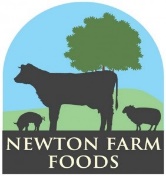 Name …………………………………………………………………………………….Address ……………………………………………………………………………………………………………………………………     Post Code ………………………..Contact Phone Number …………………………………………………………….Email …………………………………………………………………………………….Order Date ……………….            Collection/Delivery Date ………………….                PRODUCT		                   QUANTITY    COST (Shop Use)Total to Pay£